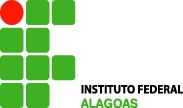 INSTITUTO FEDERAL DE ALAGOASCAMPUS ARAPIRACACURSO DE LICENCIATURA EM LETRASNOME E SOBRENOME DO/A ALUNONOME E SOBRENOME DO/A DUPLATítulo deve estar centralizado e não tem pontoARAPIRACA, AL20XXNOME E SOBRENOME DO/A ALUNONOME E SOBRENOME DO/A DUPLATítulo deve estar centralizado e não tem pontoTrabalho de conclusão de curso apresentado no Instituto Federal de Alagoas Maceió como requisito parcial para obtenção do grau de bacharel em Engenharia Civil.Orientador(a): Prof. Dr. MSc. ou Esp. Nome e Sobrenome  Coorientador: Prof. Dr. MSc. ou Esp. Nome e Sobrenome (se houver)ARAPIRACA, AL20XXFolha para inserir a ficha catalográfica. Esse item só pode ser elaborado na Biblioteca, após defesa pública. A versão final corrigida e com aval do/a orientador/a deve ser enviada ao e-mail biblioteca.maceio@ifal.edu.brNOME E SOBRENOME DO/A ALUNONOME E SOBRENOME DO/A DUPLATítulo deve estar centralizado e não tem pontoTrabalho de conclusão de curso (TCC) apresentado à Banca do Curso de Licenciatura em Letras do Instituto Federal de Alagoas – Campus Arapiraca.Aprovado em: ___/___/_____.BANCA EXAMINADORA:______________________________________________Prof. Dr. Nome Completo (Orientador)Instituto Federal de Alagoas – IFAL______________________________________________Profª. Ma. Nome CompletoInstituto Federal de Alagoas – IFAL______________________________________________Prof. Esp. Nome CompletoInstituto Federal de Alagoas – IFALA dedicatória é algo pessoal, mas recomenda-se objetividade, sem exposição de detalhes (OPCIONAL). AGRADECIMENTOSOs agradecimentos devem ser formais. Caso o aluno tenha recebido bolsa de pesquisa ou de extensão, recomenda-se fazer o registro ao setor e aos orientadores. Caso o aluno tenha obtido ajuda de custo para apresentar algum trabalho em evento científico, recomenda-se agradecer ao setor (OPCIONAL).RESUMOO resumo é um bloco único de texto, sem parágrafo e deve fazer um raio-x da pesquisa. Breve introdução, objetivo geral e objetivos secundários, método, metodologia, instrumentos de pesquisa, resultados obtidos, perspectivas futuras, relevância social. Deve ter entre 250 a 500 palavras. As palavras-chaves podem ser pesquisadas em Thesaurus da área ou do Senado Federal e aprovadas pelo/a orientador/a.Palavras-chave: Palavra; Palavra; Palavra. ABSTRACTTradução fiel do resumo em outra língua. Pode ser Inglês, francês ou espanhol.Keywords:LISTA DE FIGURASOPCIONALLISTA DE TABELASOPCIONALLISTA DE QUADROSOPCIONALLISTA DE ABREVIATURAS E SIGLASOPCIONALSUMÁRIOINTRODUÇÃORecomenda-se escrever de 1 a 2 páginas no máximo, apresentado a pesquisa e seus resultados, com indicação precisa do que será abordado em cada seção. Exemplo: Este trabalho será dividido em três seções, sendo abordados as seguintes questões: xxxxxx, xxxxx e xxxxxx. Indique objetivo geral e pelo menos um objetivo específico. Defina e apresente brevemente o tipo de pesquisa e a metodologia que será usada. No texto final indique os resultados obtidos, de forma breve, pois devem constar de forma ampliada em seção específico a ou na conclusão, conforme indicar o/a orientador/a.OBJETIVOSOBJETIVO GERALObjetivo geral do trabalho.  OBJETIVOS ESPECÍFICOSObjetivos específicos a serem traçados para alcance do objetivo geral do trabalho.REVISÃO BIBLIOGRÁFICAA cada parágrafo, recomenda-se indicar o texto lido ao final (AUTOR, ano).A cada parágrafo, recomenda-se indicar o texto lido ao final (AUTOR, ano).A cada parágrafo, recomenda-se indicar o texto lido ao final (AUTOR, ano).Caso faça citações diretas com mais de 3 linhas, deve estar recuada 4 cm., sem aspas, corpo 10, conforme verifica-se a seguir:Caso use tabelas, é preciso indicar no corpo do texto e também abrir Lista de tabelas, conforme indicado no Manual de Escrita Acadêmica do Ifal.METODOLOGIAA cada parágrafo, recomenda-se indicar o texto lido ao final (AUTOR, ano).A cada parágrafo, recomenda-se indicar o texto lido ao final (AUTOR, ano).A cada parágrafo, recomenda-se indicar o texto lido ao final (AUTOR, ano).Caso faça citações diretas com mais de 3 linhas, deve estar recuada 4 cm., sem aspas, corpo 10, conforme verifica-se a seguir:Caso use tabelas, é preciso indicar no corpo do texto e também abrir Lista de tabelas, conforme indicado no Manual de Escrita Acadêmica do Ifal.RESULTADOS E DISCUSSÕESSUBTÓPICO – NÍVEL 1Subtópico - Nível 2É importante apresentar os achados da pesquisa. A cada parágrafo, recomenda-se indicar o texto lido ao final (AUTOR, ano).A cada parágrafo, recomenda-se indicar o texto lido ao final (AUTOR, ano).A cada parágrafo, recomenda-se indicar o texto lido ao final (AUTOR, ano).A cada parágrafo, recomenda-se indicar o texto lido ao final (AUTOR, ano).Caso faça citações diretas com mais de 3 linhas, deve estar recuada 4 cm., sem aspas, corpo 10, conforme verifica-se a seguir:Caso use tabelas, é preciso indicar no corpo do texto e também abrir Lista de tabelas, conforme indicado no Manual de Escrita Acadêmica do Ifal.CONCLUSÕESSeguir o mesmo padrão em tamanho da Introdução. REFERÊNCIASDEVE ESTAR EM ORDEM ALFABÉTICA e só podem indicar textos efetivamente lidos - que constem no corpo do texto.ALVES, Laislane De Lourdes et al.. Do ensino presencial para o remoto: os novos desafios dos professores e das instituições de ensino superior. Anais VII CONEDU - Edição Online... Campina Grande: Realize Editora, 2020. Disponível em: <https://editorarealize.com.br/index.php/artigo/visualizar/68351>. Acesso em: 04. mai.2021.PAULO, Jacks Richard de; ARAÚJO, Stela Maris Mendes Siqueira; OLIVEIRA, Priscila Daniele de. Ensino remoto emergencial em tempos de pandemia: tecendo algumas considerações. Dialogia, São Paulo, n. 36, p. 193-204, set./dez. 2020. Disponível em: https://doi.org/10.5585/dialogia.n36.18318. acesso em 03.Mai.2021.SILVEIRA, Ana Paula; RECCO PICCIRILLI, Giovanna Maria;OLIVEIRA, Maria Eduarda. Os desafios da educação à distância e o ensino remoto emergencial em meio a pandemia da covid-19. Revista Eletrônica da Educação, [S.l.], v. 3, n. 1, p. 114-127, dec. 2020. ISSN 2595-0401. Disponível em:&lt; http://revista.fundacaojau.edu.br:8078/journal/index.php/revista_educacao/article/view/224 &gt;. Acesso em: 16.mai.2021.APÊNDICESe houver.ANEXOSe houver.